ΘΕΜΑ:  Πρόσκληση εκπαιδευτικών Πρωτοβάθμιας και Δευτεροβάθμιας Εκπαίδευσης για υποβολή αιτήσεων αποσπάσεων σε  υπηρεσίες και φορείς αρμοδιότητας του Υπουργείου Παιδείας, Έρευνας και Θρησκευμάτων για το σχολικό έτος 2016-2017. Το Υπουργείο  Παιδείας, Έρευνας  και Θρησκευμάτωνκαλείτους εκπαιδευτικούς Πρωτοβάθμιας και Δευτεροβάθμιας Εκπαίδευσης, οι οποίοι επιθυμούν να αποσπασθούν στο Υπουργείο Παιδείας, Έρευνας  και Θρησκευμάτων (Γενική Γραμματεία Παιδείας και Θρησκευμάτων, Γενική Γραμματεία Δια Βίου Μάθησης και Νέας Γενιάς, Γενική Γραμματεία Έρευνας και Τεχνολογίας), στις Περιφερειακές Διευθύνσεις Εκπαίδευσης, στις Διευθύνσεις Πρωτοβάθμιας και Δευτεροβάθμιας Εκπαίδευσης, στις ανεξάρτητες ή αποκεντρωμένες υπηρεσίες και σε εποπτευόμενα νομικά πρόσωπα δημοσίου και ιδιωτικού δικαίου και να προσφέρουν υπηρεσία κατά το σχολικό έτος 2016-2017, να υποβάλουν αίτηση από 21-04-2016 μέχρι 12-05-2016.ΠΡΟΣΟΧΗ. 1. Για την υποβολή ερωτημάτων ως προς την εγκύκλιο αποσπάσεων οι εκπαιδευτικοί θα απευθύνονται αποκλειστικά στις Διευθύνσεις  Πρωτοβάθμιας και Δευτεροβάθμιας Εκπαίδευσης όπου ανήκουν οργανικά, ώστε η Υπηρεσία μας να μην κατακλύζεται από ομοειδή ερωτήματα. 2. Για την αποφυγή άσκοπης αλληλογραφίας παρακαλούνται οι αρμόδιες Διευθύνσεις Εκπαίδευσης να μην αποστέλλουν ερωτήματα που απαντώνται ευθέως από την παρούσα εγκύκλιο.ΚΕΦΑΛΑΙΟ Α΄ΝΟΜΙΚΟ ΠΛΑΙΣΙΟΟι ισχύουσες διατάξεις βάσει των οποίων πραγματοποιούνται μέχρι σήμερα οι αποσπάσεις για τους προαναφερόμενους φορείς, είναι οι ακόλουθες:άρθρο 31 παρ. 1, 2 και 6 του Ν.3848/2010 (ΦΕΚ 71 τ.Α΄), άρθρο 39 παρ. 2, 46 παρ. 1στ΄ του Ν. 4115/2013, 9 παρ. 2 και 27 παρ. 3 του Ν.4115/2013  (ΦΕΚ 24/30-1-2013/ τ. Α΄),άρθρο 6 παρ. 6 του Ν. 2740/1999 (ΦΕΚ 186 τ.Α΄),άρθρο 14 παρ. 29 περ. ι’ τελευταίο εδάφιο του Ν.2817/2000 (ΦΕΚ 78/14-3-2000 τ. Α΄),άρθρο 31 του Ν. 1946/1991 (ΦΕΚ 69 τ.Α΄), σε συνδυασμό με το άρθρο 8 του Ν.1946/1991, όπως τροποποιήθηκε με το άρθρο 11 του Ν. 3391/2005 (ΦΕΚ 240 τ.Α΄), άρθρο 6 παρ. 14 του Ν. 1674/86 (ΦΕΚ 203 τ.Α΄) όπως ισχύει, άρθρο 46 παρ. 2 του Ν. 2413/96 (ΦΕΚ 124 τ.Α΄),άρθρα 6, 12 και 24 του Ν.3879/2010 (ΦΕΚ 163/Α΄), όπως τροποποιήθηκαν και ισχύουν με τις διατάξεις του άρθρου 54 του  Ν.3966/2011 (ΦΕΚ 118/Α΄),άρθρο 17 παρ. 4 του Ν. 2009/1992 (ΦΕΚ 18 τ.Α’),άρθρο 1 και άρθρο 59 παρ.2 του Ν.3966/2011 (ΦΕΚ 118/Α΄),άρθρο 25 του Ν. 3577/2007 (ΦΕΚ 130 τ.Α΄) όπως ισχύει,άρθρο 8 παρ. 14 του Ν.3194/2003 (ΦΕΚ 267 τ.Α΄) όπως ισχύει,Ν.3149/2003 (ΦΕΚ 141 τ.Α΄) καιΠ.Δ. 114/2014 (ΦΕΚ 181 τ.Α’)Ν.3432/2006 (ΦΕΚ 14 τ.Α’) και άρθρο 25 του Ν.3467/2006 (ΦΕΚ 128 τ.Α’).ΚΕΦΑΛΑΙΟ Β΄ΚΑΘΗΚΟΝΤΑ ΑΠΟΣΠΩΜΕΝΩΝ ΑΝΑ ΦΟΡΕΑ ΑΠΟΣΠΑΣΗΣΑ. ΥΠΟΥΡΓΕΙΟ ΠΑΙΔΕΙΑΣ, ΕΡΕΥΝΑΣ ΚΑΙ ΘΡΗΣΚΕΥΜΑΤΩΝ (Γενική Γραμματεία Παιδείας και Θρησκευμάτων, Γενική Γραμματεία Δια Βίου Μάθησης και Νέας Γενιάς, Γενική Γραμματεία Έρευνας και Τεχνολογίας),Οι υποψήφιοι προς απόσπαση στη Γενική Γραμματεία Υπουργείου Παιδείας και Θρησκευμάτων (τέως Κεντρική Υπηρεσία), στις Περιφερειακές Διευθύνσεις και στις Διευθύνσεις Α/θμιας και Β/θμιας Εκπαίδευσης θα κληθούν να τοποθετηθούν σε υπηρεσίες που έχουν άμεση ή έμμεση σχέση με τη διοίκηση της εκπαίδευσης και αφορούν διοικητικής, οικονομικής ή μηχανογραφικής φύσεως θέματα, και θέματα προγραμματισμού και εφαρμογής εκπαιδευτικής πολιτικής σε όλες τις βαθμίδες και τους τύπους εκπαίδευσης καθώς και θέματα συνεργασίας με άλλους φορείς.Για τις αποσπάσεις αυτές τα αρμόδια υπηρεσιακά συμβούλια λαμβάνουν υπόψη, ανάλογα με τη θέση που πρόκειται να καλυφθεί,τα εξής κριτήρια:α. τις μεταπτυχιακές σπουδές στη δημόσια διοίκηση, στη νομική ή οικονομική επιστήμη και στη διοίκηση της εκπαίδευσης,β. το δεύτερο πτυχίο που είναι σχετικό με τη διοικητική, τη νομική ή οικονομική επιστήμη,γ. την τεκμηριωμένη γνώση του αντικειμένου της θέσης που πρόκειται να καλυφθεί,δ. τη γνώση των νέων τεχνολογιών, η οποία αποδεικνύεται με πτυχίο, μεταπτυχιακό τίτλο ή πιστοποίηση επιπέδου Α΄ ή Β΄,  ε. την αξιόλογη διοικητική εμπειρία, κατά προτίμηση στις υπηρεσίες ή σε νομικά πρόσωπα του ΥΠΠΕΘ, στ. την πιστοποιημένη γνώση ξένων γλωσσών, η οποία αποδεικνύεται με πτυχίο, μεταπτυχιακό τίτλο ή πιστοποιητικό επιπέδου Β2 και άνω.   Στην αίτησή τους για τις υπηρεσίες αυτές οι εκπαιδευτικοί θα επισυνάψουν τα δικαιολογητικά που αφορούν στα ως άνω αναφερόμενα κριτήρια μαζί με σύντομο βιογραφικό σημείωμα (όχι παραπάνω από 500 λέξεις) στο οποίο θα περιγράψουν τυχόν πρόσθετα προσόντα που διαθέτουν. Προκειμένου για το κριτήριο (ε) απαιτείται έκθεση αξιολόγησης του προϊσταμένου της υπηρεσίας ή του νομικού προσώπου, στο οποίο υπηρέτησαν. Επίσης, για την πρώην Κεντρική Υπηρεσία (Γενική Γραμματεία Παιδείας και Θρησκευμάτων) του Υπουργείου Παιδείας, Έρευνας και Θρησκευμάτων δίνεται η δυνατότητα στους εκπαιδευτικούς Πρωτοβάθμιας Εκπαίδευσης ειδικότητας ΠΕ60, οι οποίοι επιθυμούν να αποσπασθούν σε αυτήν προκειμένου να προσφέρουν υπηρεσία στον Παιδικό Σταθμό, που λειτουργεί στο κτίριο αυτής, να υποβάλουν σχετική αίτηση με τη διαδικασία της παρούσης εγκυκλίου, προσθέτοντας στις παρατηρήσεις την επισήμανση «επιθυμώ να απασχοληθώ στον παιδικό σταθμό».    Οι αιτήσεις απόσπασης σε Διευθύνσεις Εκπαίδευσης αφορούν μόνο στην οικεία βαθμίδα, στην οποία ανήκει οργανικά ο εκπαιδευτικός.Β.  ΠΑΝΕΠΙΣΤΗΜΙΑ ΚΑΙ Τ.Ε.Ι.Οι εκπαιδευτικοί οι οποίοι θα αποσπασθούν σε Πανεπιστήμια ή ΤΕΙ  θα ασκούν με ευθύνη των Προέδρων των Τμημάτων των Πανεπιστημίων ή των Προϊσταμένων αντίστοιχα των ΤΕΙ έργο σχετικό μόνο με υποβοήθηση των Τμημάτων σε πρακτικές και εργαστηριακές ασκήσεις των φοιτητών. Για την επιλογή των υποψηφίων προς απόσπαση απαιτείται αιτιολογημένη πρόταση των Πανεπιστημίων και ΤΕΙ με αναφορά στο έργο που θα αναλάβουν.  Για τις αποσπάσεις των παραπάνω περιπτώσεων τα αρμόδια καθ’ ύλη όργανα των Πανεπιστημίων και ΤΕΙ λαμβάνουν υπόψη, ανάλογα με τη θέση που πρόκειται να καλυφθεί,τα εξής κριτήρια:α. τις μεταπτυχιακές σπουδές στην ειδικότητα του εκπαιδευτικού,β. την αξιόλογη εμπειρία στο  αντικείμενο της θέσης που πρόκειται να καλυφθείγ. τη γνώση των νέων τεχνολογιών, η οποία αποδεικνύεται με πτυχίο, μεταπτυχιακό    τίτλο ή πιστοποίηση επιπέδου Α΄ ή Β΄,  δ. την πιστοποιημένη γνώση ξένων γλωσσών, η οποία αποδεικνύεται με πτυχίο, μεταπτυχιακό τίτλο ή πιστοποιητικό επιπέδου Β2 και άνω.   Στην αίτησή τους για τις υπηρεσίες αυτές οι εκπαιδευτικοί θα επισυνάψουν τα δικαιολογητικά που αφορούν στα ως άνω αναφερόμενα κριτήρια μαζί με σύντομο βιογραφικό σημείωμα (όχι παραπάνω από 500 λέξεις) στο οποίο θα περιγράψουν τυχόν πρόσθετα προσόντα που διαθέτουν.Γ.  ΑΝΩΤΑΤΕΣ ΕΚΚΛΗΣΙΑΣΤΙΚΕΣ ΑΚΑΔΗΜΙΕΣΟι αποσπάσεις αυτές αφορούν σε διδακτικό έργο και για τις παρακάτω ΑΕΑ:Ανώτατη Εκκλησιαστική Ακαδημία Αθήνας    Ανώτατη Εκκλησιαστική Ακαδημία ΘεσσαλονίκηςΑνώτατη Εκκλησιαστική Ακαδημία Βελλάς ΙωαννίνωνΠατριαρχική Ανώτατη Εκκλησιαστική Ακαδημία ΚρήτηςΠροϋπόθεση για την απόσπαση είναι η κατοχή μεταπτυχιακών τίτλων και η διδακτική εμπειρία στα γνωστικά αντικείμενα που διδάσκονται κατά περίπτωση στην οικεία Ανώτατη Εκκλησιαστική Ακαδημία ή Ανώτερη Εκκλησιαστική Σχολή.Για τις αποσπάσεις εκδίδεται απόφαση του Υπουργού Παιδείας, Έρευνας και Θρησκευμάτων, ύστερα από γνώμη του Ανώτατου Επιστημονικού Συμβουλίου, που λαμβάνεται μετά από εισήγηση του Προέδρου της Ανώτατης Εκκλησιαστικής Ακαδημίας.Δ.  ΣΧΟΛΕΙΑ ΦΟΡΕΩΝΟι αποσπάσεις αυτές αφορούν σε διδακτικό έργο και για τις παρακάτω σχολικές μονάδες φορέων:ΝΗΠΙΑΓΩΓΕΙΑΝηπιαγωγείο Αρμενικού Κυανού Σταυρού Αθήνας Νηπιαγωγείο Αρμενικού Κυανού Σταυρού ΝίκαιαςΔΗΜΟΤΙΚΑ ΣΧΟΛΕΙΑΔημοτικό Σχολείο Αρμενικού Κυανού Σταυρού Αθήνας Δημοτικό Σχολείο Αρμενικού Κυανού Σταυρού ΝίκαιαςΣχολεία της Γενικής Αρμενικής  Ένωσης Αγαθοεργίας Δημοτικό Σχολείο της Ισραηλιτικής Κοινότητας ΑθηνώνΔημοτικό Σχολείο της Ισραηλιτικής Κοινότητας ΘεσσαλονίκηςΓΥΜΝΑΣΙΑΓυμνάσιο Αρμενικού Κυανού Σταυρού ΑθήναςΣΙΒΙΤΑΝΙΔΕΙΟΣ ΔΗΜΟΣΙΑ ΣΧΟΛΗ ΤΕΧΝΩΝ ΚΑΙ ΕΠΑΓΓΕΛΜΑΤΩΝΕΠΑΛ Σιβιτανιδείου Σχολής Τεχνών και ΕπαγγελμάτωνΓια την επιλογή των υποψηφίων προς απόσπαση απαιτείται αιτιολογημένη πρόταση του φορέα.Ε.  ΑΝΕΞΑΡΤΗΤΕΣ ΚΑΙ ΑΠΟΚΕΝΤΡΩΜΕΝΕΣ ΥΠΗΡΕΣΙΕΣ, ΕΠΟΠΤΕΥΟΜΕΝΑ ΝΠΔΔ ΚΑΙ ΝΠΙΔ (Ακαδημία Αθηνών, Δημόσιες Βιβλιοθήκες, Δ.Ο.Α.Τ.Α.Π., Γ.Α.Κ., Δημόσια ΙΕΚ, Ε.Ο.Π.Π.Ε.Π., Ι.Ε.Π., Ι.Κ.Υ., Ι.ΝΕ.ΔΙ.ΒΙ.Μ., Ι.Τ.Υ.Ε.–ΔΙΟΦΑΝΤΟΣ, Κ.Ε.Γ., Π.Ε.Κ., Διορθόδοξο Κέντρο της Εκκλησίας της Ελλάδος, Ιερά Σύνοδος της Εκκλησίας της Ελλάδος, Ιερές Αρχιεπισκοπές, Ιερές Μητροπόλεις).Οι υποψήφιοι προς απόσπαση εκπαιδευτικοί στους ανωτέρω φορείς θα πρέπει να ενημερωθούν για το έργο που επιτελούν οι φορείς αυτοί, προκειμένου να δηλώσουν την υποψηφιότητά τους. Για την επιλογή των υποψηφίων προς απόσπαση θα υπάρχει αιτιολογημένη πρόταση των φορέων με αναφορά στο έργο που θα αναλάβουν.  Για τις αποσπάσεις των παραπάνω περιπτώσεων τα αρμόδια καθ’ ύλη όργανα των νομικών προσώπων δημοσίου ή ιδιωτικού δικαίου λαμβάνουν υπόψη, ανάλογα με τη θέση που πρόκειται να καλυφθεί,τα εξής κριτήρια:α. τις μεταπτυχιακές σπουδές στη δημόσια διοίκηση, στη νομική ή οικονομική επιστήμη  και στη διοίκηση της εκπαίδευσης,β. το δεύτερο πτυχίο που είναι σχετικό με τη διοικητική, τη νομική ή οικονομική επιστήμη,γ. την τεκμηριωμένη γνώση του αντικειμένου της θέσης που πρόκειται να καλυφθεί,δ. τη γνώση των νέων τεχνολογιών, η οποία αποδεικνύεται με πτυχίο, μεταπτυχιακό τίτλο ή πιστοποίηση επιπέδου Α΄ ή Β΄,   ε. την αξιόλογη διοικητική εμπειρία, κατά προτίμηση στις υπηρεσίες ή σε νομικά πρόσωπα του ΥΠΠΕΘ,  στ. την πιστοποιημένη γνώση ξένων γλωσσών, η οποία αποδεικνύεται με πτυχίο, μεταπτυχιακό τίτλο ή πιστοποιητικό επιπέδου Β2 και άνω.   Στην αίτησή τους για τις υπηρεσίες αυτές οι εκπαιδευτικοί θα επισυνάψουν τα δικαιολογητικά που αφορούν τα ως άνω αναφερόμενα κριτήρια μαζί με σύντομο βιογραφικό σημείωμα (όχι παραπάνω από 500 λέξεις) στο οποίο θα περιγράψουν τυχόν πρόσθετα προσόντα που διαθέτουν.ΚΕΦΑΛΑΙΟ  Γ΄Α΄   ΔΙΑΔΙΚΑΣΙΑ ΥΠΟΒΟΛΗΣ ΑΙΤΗΣΕΩΝΑπό το τρέχον σχολικό έτος, οι αιτήσεις απόσπασης θα υποβάλλονται ηλεκτρονικά από τους ίδιους τους εκπαιδευτικούς μέσω του Ολοκληρωμένου Πληροφοριακού Συστήματος Διαχείρισης Προσωπικού Πρωτοβάθμιας και Δευτεροβάθμιας Εκπαίδευσης (ΟΠΣΥΔ). Πριν την πρώτη υποβολή αίτησης απόσπασης, οι ενδιαφερόμενοι εκπαιδευτικοί θα πρέπει να εγγραφούν στο ΟΠΣΥΔ, ώστε να αποκτήσουν όνομα χρήστη και κωδικό πρόσβασης στις ηλεκτρονικές υπηρεσίες του. Οδηγίες για την εγγραφή και για την ηλεκτρονική υποβολή αίτησης απόσπασης περιγράφονται στο εγχειρίδιο χρήσης στη διεύθυνση https://opsyd.sch.grΟι εκπαιδευτικοί πρέπει να συμπληρώσουν την ηλεκτρονική αίτηση απόσπασης και να την υποβάλουν μέσω του ενιαίου ηλεκτρονικού συστήματος διαχείρισης αιτήσεων αποσπάσεων (https://opsyd.sch.gr) και να έχουν υπόψη τους κατά την υποβολή της τα ακόλουθα:α) Με την οριστική υποβολή της αίτησή τους θεωρείται ότι αυτή έχει υπογραφεί από τον αιτούντα εκπαιδευτικό, ο οποίος θα λάβει αριθμό πρωτοκόλλου από το ηλεκτρονικό σύστημα και θα πρέπει να αποθηκεύσει ή/και να εκτυπώσει αντίγραφό της σε μορφή pdf. Προσθήκη κριτηρίων ή λόγων απόσπασης μετά την οριστική υποβολή της ηλεκτρονικής αίτησης από τον εκπαιδευτικό δε θα είναι εφικτή.β) Τα στοιχεία που δηλώνονται στην αίτηση απόσπασης έχουν την έννοια της υπεύθυνης δήλωσης, με βάση τα οριζόμενα στο άρθρο 8 του Ν.1599/86 και ψευδής δήλωση συνεπάγεται κυρώσεις που προβλέπονται από την παράγραφο 6 του άρθρου 22 του ίδιου νόμου.γ) Η αίτησή τους θα πρέπει να συνοδεύεται από το βιογραφικό τους σημείωμα και τα δικαιολογητικά, τα οποία θα αποσταλούν ταχυδρομικά, είτε θα κατατεθούν στην Διεύθυνση Πρωτοβάθμιας ή Δευτεροβάθμιας Εκπαίδευσης που ανήκουν οργανικά, προκειμένου να ελεγχθούν και να διαβιβαστούν στις υπηρεσίες και τους φορείς. Καταληκτική ημερομηνία κατάθεσης ορίζεται η επομένη της καταληκτικής ημερομηνίας υποβολής της αίτησης, δηλ. η 13-05-2016, ή εναλλακτικά με απόδειξη κατάθεσης ταχυδρομείου με την ίδια ημερομηνία.         	Αιτήσεις οι οποίες θα αποσταλούν είτε απευθείας στην υπηρεσία ή φορέα στον οποίο ενδιαφέρονται να αποσπασθούν δεν θα ληφθούν υπόψη.Επίσης, οι εκπαιδευτικοί θα μπορούν να υποβάλουν, σύμφωνα με αντίστοιχη εγκύκλιο αποσπάσεων (από  Π.Υ.Σ.Π.Ε. σε Π.Υ.Σ.Π.Ε. ή από Π.Υ.Σ.Δ.Ε σε Π.Υ.Σ.Δ.Ε.) αίτηση απόσπασης και σε Π.Υ.Σ.Π.Ε. ή Π.Υ.Σ.Δ.Ε.Σχετικά με την υποβολή της αίτησης επισημαίνουμε τα ακόλουθα:α) Να συμπληρωθεί οπωσδήποτε στην αίτηση το πεδίο που αφορά στην επικοινωνία της υπηρεσίας με τον εκπ/κό (κινητό τηλέφωνο).β) Η αίτηση απόσπασης κατατίθεται για έναν μόνο φορέα ή υπηρεσία του   Υπουργείου Παιδείας, Έρευνας και Θρησκευμάτων. Αίτηση για απόσπαση σε Διεύθυνση Εκπαίδευσης θα πρέπει να υποβάλουν και οι εκπαιδευτικοί που επιθυμούν να εκτελέσουν καθήκοντα που αφορούν σε θέματα φυσικής αγωγής.γ) Κατά τη διαδικασία αποσπάσεων προηγούνται εκείνες σε υπηρεσίες ή φορείς του ΥΠΠΕΘ και σε περίπτωση ικανοποίησής τους δεν εξετάζονται λοιπές αιτήσεις (από ΠΥΣΠΕ σε ΠΥΣΠΕ ή από ΠΥΣΔΕ σε ΠΥΣΔΕ κ.λπ.).Β’ ΕΝΣΤΑΣΕΙΣ ΕΠΙ ΤΩΝ ΑΠΟΣΠΑΣΕΩΝ ΚΑΙ ΕΠΑΝΕΞΕΤΑΣΕΙΣ. ΑΝΑΚΛΗΣΕΙΣΜετά την ανακοίνωση των αποσπάσεων οι εκπαιδευτικοί Πρωτοβάθμιας και Δευτεροβάθμιας εκπαίδευσης δύνανται να υποβάλουν μέσω του ηλεκτρονικού συστήματος και εντός αποκλειστικής προθεσμίας πέντε (5) ημερών ένσταση επί των αποτελεσμάτων, αναφέροντας συνοπτικά και με σαφήνεια τους λόγους υποβολής της, καθώς και αιτήσεις επανεξέτασης, αφού θα έχουν ήδη ενημερωθεί για τα αποτελέσματα των αποσπάσεων με μήνυμα ηλεκτρονικού ταχυδρομείου αυτόματα μέσω του ηλεκτρονικού συστήματος.Επισημαίνεται ότι σε καμία περίπτωση δεν θα υπάρχει η δυνατότητα αλλαγής/τροποποίησης των υπηρεσιών/φορέων απόσπασης.Μετά την ανακοίνωση των μεταθέσεων οι εκπαιδευτικοί Πρωτοβάθμιας και Δευτεροβάθμιας εκπαίδευσης δύνανται μέσω του ηλεκτρονικού συστήματος να ανακαλέσουν την αίτηση απόσπασή τους εντός πέντε (5) ημερών.Μετά την ανακοίνωση των αποσπάσεων οι εκπαιδευτικοί Πρωτοβάθμιας και Δευτεροβάθμιας εκπαίδευσης δύνανται να υποβάλουν μέσω του ηλεκτρονικού συστήματος αίτηση ανάκλησης της απόσπασή τους, αναφέροντας συνοπτικά και με σαφήνεια τους λόγους υποβολής της, προκειμένου να εξεταστεί αρμοδίως.Γ΄   ΔΙΚΑΙΩΜΑ - ΚΩΛΥΜΑ ΥΠΟΒΟΛΗΣ ΑΙΤΗΣΗΣΔικαίωμα υποβολής αίτησης - υπεύθυνης δήλωσης για απόσπαση έχουν όλοι οι εκπαιδευτικοί Α/θμιας και Β/θμιας Εκπαίδευσης, με εξαίρεση τους εκπαιδευτικούς οι οποίοι:α) διορίστηκαν στα δυσπρόσιτα σχολεία και διανύουν την υποχρεωτική υπηρεσία στα σχολεία αυτά, κατά τα οριζόμενα στο άρθρο 21 του Ν.3328/2005 (ΦΕΚ 80/1-4-2005 τ.Α’),β) είναι στελέχη της εκπαίδευσης και η θητεία τους λήγει μετά τις 31-08-2016,γ) υπηρετούν σε θέσεις με θητεία μετά από κρίσεις, η οποία λήγει μετά τις 31-08-2016 ήδ) υπηρετούν με θητεία στα Πρότυπα ή Πειραματικά Σχολεία. Αιτήσεις απόσπασης που τυχόν υποβάλλουν εκπαιδευτικοί των παραπάνω περιπτώσεων δεν θα γίνονται δεκτές.ΚΕΦΑΛΑΙΟ Δ’Α΄   ΕΛΕΓΧΟΣ - ΑΠΟΣΤΟΛΗ ΤΩΝ ΑΙΤΗΣΕΩΝ - ΔΙΕΥΚΡΙΝΙΣΕΙΣ – ΕΠΙΣΗΜΑΝΣΕΙΣΑ) Προς τους εκπαιδευτικούς1. Μετά την υποβολή των αιτήσεων δεν θα γίνονται δεκτές τροποποιήσεις φορέων απόσπασης.2. Δυνατότητα ανάκλησης της αίτησης απόσπασης είναι εφικτή μόνο μέσω του ηλεκτρονικού συστήματος.3. Εκπρόθεσμες αιτήσεις σε υπηρεσίες και φορείς δεν προβλέπονται.Β) Προς τους Διευθυντές ΕκπαίδευσηςΟι Διευθυντές Εκπαίδευσης θα πρέπει:1.  Να κοινοποιήσουν άμεσα την εγκύκλιο αυτή σε όλα τα σχολεία της αρμοδιότητάς τους, επισυνάπτοντας το αναλυτικό εγχειρίδιο οδηγιών για τη συμπλήρωση της αίτησης  και2. Να θέσουν υπόψη των  πιστοποιημένων χρηστών του συστήματος το επισυναπτόμενο αναλυτικό εγχειρίδιο οδηγιών για τη συμπλήρωση και υποβολή της σχετικής αίτησης.3. Με τη λήξη της προθεσμίας υποβολής των αιτήσεων και μέχρι 25-05-2016 θα πρέπει:να προβούν στον έλεγχο των αιτήσεων απόσπασης που υπέβαλαν οι εκπαιδευτικοί αρμοδιότητάς τους (δηλ. όσοι υπάγονται οργανικά σε αυτούς) στο Ολοκληρωμένο Ηλεκτρονικό Σύστημα Συλλογής και Διαχείρισης Αιτήσεων Απόσπασης (https://opsyd.sch.gr). Ο έλεγχος θα γίνει: α) με βάση την ηλεκτρονική αίτηση και τα δικαιολογητικά που θα τους αποσταλούν/κατατεθούν από τους εκπαιδευτικούς και β) σύμφωνα με τα στοιχεία του ατομικού φακέλου των εκπαιδευτικών.4. Αμέσως μετά την ολοκλήρωση της διαδικασίας ελέγχου: Να αποστείλουν τις αιτήσεις μαζί με τα επισυναπτόμενα δικαιολογητικά στον φορέα ή την υπηρεσία απόσπασης μαζί με συγκεντρωτικό πίνακα (όπου θα αναφέρεται και η οργανική θέση του κάθε εκπαιδευτικού), ως ακολούθως: Στη Διεύθυνση Ανθρώπινου Δυναμικού Τομέων Παιδείας και Θρησκευμάτων του ΥΠΠΕΘ τις αιτήσεις και τα δικαιολογητικά που αναφέρονται σε αποσπάσεις για τη Γενική Γραμματεία Παιδείας και Θρησκευμάτων (τέως Κεντρική Υπηρεσία), για τα ΓΑΚ και τις Δημόσιες Βιβλιοθήκες του Ν. 3149/2003 και για τα ΠΕΚ.Στη Διεύθυνση Ανθρώπινου Δυναμικού  Τομέων Έρευνας και Τεχνολογίας, Δια Βίου Μάθησης και Νέας Γενιάς τις αντίστοιχες αιτήσεις για τις αποσπάσεις στη Γενική Γραμματεία Έρευνας και Τεχνολογίας, και στη Γενική Γραμματεία Δια Βίου Μάθησης και Νέας Γενιάς.Ειδικότερα:Να διαβιβάσουν τις αιτήσεις απόσπασης σε Διευθύνσεις και σε Περιφερειακές Διευθύνσεις Εκπαίδευσης στον οικείο Περιφερειακό Διευθυντή Εκπαίδευσης, ταξινομημένες κατά κλάδο και αλφαβητικά, προκειμένου να συνταχθεί, κατά περίπτωση, σχετική πρόταση του ΑΠΥΣΠΕ ή ΑΠΥΣΔΕ, ως ακολούθως:Να διαβιβάσουν στις διοικήσεις των οικείων φορέων (Πανεπιστήμια, ΤΕΙ και λοιπών εποπτευόμενων φορέων, πλην της ΓΓΔΒΜ για την οποία η διαδικασία υποβολής και αποστολής των αιτήσεων αναλυτικά περιγράφεται στο Ε’ Κεφάλαιο της παρούσης εγκυκλίου) τις αιτήσεις απόσπασης και τα απαραίτητα δικαιολογητικά, ως ακολούθως:και λοιπούς φορείς, όπως ο πίνακας αποδεκτών. ΕΠΙΣΗΜΑΝΣΗ: Πίνακες που αποστέλλονται από επί μέρους Τμήματα, Σχολές Πανεπιστημίου, ΤΕΙ ή ΔΙΕΚ δεν θα γίνουν δεκτοί.Τυχόν υποβληθείσες πριν από την έκδοση της παρούσας εγκυκλίου προτάσεις δεν θα ληφθούν υπόψη.Β΄   ΔΙΑΔΙΚΑΣΙΑ ΑΠΟΣΠΑΣΕΩΝΑπό τις προαναφερόμενες διατάξεις των άρθρων 6, παρ. 6 του Ν.2740/1999 (ΦΕΚ 186Α΄), αρ.14, παρ.29ι του Ν.2817/2000 (ΦΕΚ 78Α΄) και αρ.16, παρ.10 του Π.Δ.1/2003 (ΦΕΚ1Α΄), προκύπτει ότι οι εν λόγω αποσπάσεις γίνονται με υπουργική απόφαση:α) στη Γενική Γραμματεία Υπουργείου Παιδείας, Έρευνας και Θρησκευμάτων, στη Γενική Γραμματεία Δια Βίου Μάθησης και Νέας Γενιάς, Γενική Γραμματεία Έρευνας και Τεχνολογίας ύστερα από γνώμη του αρμόδιου Κεντρικού Υπηρεσιακού Συμβουλίου,β) στις Περιφερειακές Διευθύνσεις Εκπαίδευσης και στις Διευθύνσεις Εκπαίδευσης ύστερα από γνώμη των κατά τόπους ΑΠΥΣΠΕ και ΑΠΥΣΔΕ καιγ) σε νομικά πρόσωπα δημοσίου και ιδιωτικού δικαίου, αρμοδιότητας του Υπουργείου Παιδείας, Έρευνας και Θρησκευμάτων, ύστερα από πρόταση των αρμοδίων καθ’ ύλη οργάνων των νομικών αυτών προσώπων. Στην πρόταση θα αναφέρεται το έργο που θα κληθούν να αναλάβουν οι υπό απόσπαση εκπαιδευτικοί. Ειδικότερα για τις αποσπάσεις στα Πανεπιστήμια και ΤΕΙ οι προτεινόμενοι/υποψήφιοι για απόσπαση εκπαιδευτικοί θα πρέπει να έχουν σχέση με την ειδικότητα του Τμήματος που τους προτείνει, με σχετική αιτιολόγηση.Για τις αποσπάσεις στις Ανώτατες Εκκλησιαστικές Ακαδημίες προϋπόθεση για την απόσπαση είναι η κατοχή μεταπτυχιακών τίτλων και η διδακτική εμπειρία στα γνωστικά αντικείμενα που διδάσκονται κατά περίπτωση στην οικεία ΑΕΑ, ύστερα από γνώμη του Ανώτατου Επιστημονικού Συμβουλίου, που λαμβάνεται μετά από εισήγηση του Προέδρου της Ανώτατης Εκκλησιαστικής Ακαδημίας.δ) Στην παρούσα εγκύκλιο δεν περιλαμβάνεται η κατηγορία αποσπάσεων σε σχολικές ή άλλες βιβλιοθήκες παρά μόνο σε Δημόσιες του Ν.3149/2003 (ΦΕΚ 141Α΄). ΚΕΦΑΛΑΙΟ Ε’Α) ΑΠΟΣΠΑΣΕΙΣ ΣΤΗ ΓΕΝΙΚΗ ΓΡΑΜΜΑΤΕΙΑ ΔΙΑ ΒΙΟΥ ΜΑΘΗΣΗΣ ΚΑΙ ΝΕΑΣ ΓΕΝΙΑΣ ΚΑΙ ΣΤΗ ΓΕΝΙΚΗ ΓΡΑΜΜΑΤΕΙΑ ΕΡΕΥΝΑΣ ΚΑΙ ΤΕΧΝΟΛΟΓΙΑΣ1. Η διαδικασία των αιτήσεων των εκπαιδευτικών για νέες αποσπάσεις για τη Γενική Γραμματεία Διά Βίου Μάθησης και Νέας Γενιάς και τη Γενική Γραμματεία Έρευνας και Τεχνολογίας περιλαμβάνει δύο στάδια:2. Οι αιτήσεις θα υποβάλλονται σύμφωνα με τα οριζόμενα στο Κεφ. Γ΄, περ. Α της παρούσας εγκυκλίου στο Ολοκληρωμένο Πληροφοριακό Σύστημα στο πεδίο Γενική Γραμματεία Διά Βίου Μάθησης και Νέας Γενιάς (Γ.Γ.Δ.Β.Μ.Ν.Γ.) ή Γενική Γραμματεία Έρευνας και Τεχνολογίας.3. Επιπλέον, προκειμένου να προχωρήσει η διαδικασία ελέγχου φακέλων και αξιολόγησης των αιτήσεων, οι εκπαιδευτικοί απαιτείται να αποστείλουν τα απαραίτητα δικαιολογητικά, σύμφωνα με τα οριζόμενα στο Κεφ. Γ΄, περ. Α, γ. Οι ΔΠΕ και ΔΔΕ μετά τον έλεγχο θα τα διαβιβάσουν στη Διεύθυνση Ανθρώπινου Δυναμικού Τομέων Έρευνας και Τεχνολογίας, Δια Βίου Μάθησης και Νέας Γενιάς Α. Παπανδρέου 37 Τ.Κ. 151 80 Μαρούσι, εντός των προθεσμιών της εγκυκλίου.Β) ΔΗΜΟΣΙΑ ΙΝΣΤΙΤΟΥΤΑ ΕΠΑΓΓΕΛΜΑΤΙΚΗΣ ΚΑΤΑΡΤΙΣΗΣ (Ι.Ε.Κ.):Η διαδικασία των αιτήσεων των εκπαιδευτικών για νέες αποσπάσεις για διοικητικό έργο στα Δημόσια Ι.Ε.Κ., περιλαμβάνει τρία στάδια: 1. Οι αιτήσεις θα υποβάλλονται σύμφωνα με τα οριζόμενα στο Κεφ. Γ΄, περ. Α της παρούσας εγκυκλίου στο Ολοκληρωμένο Πληροφοριακό Σύστημα στο πεδίο «Γ.Γ.Δ.Β.Μ.Ν.Γ. - Δημόσια ΙΕΚ», όπου θα μπορούν να επιλέγουν έως και τρία (3) ΙΕΚ μιας Περιφέρειας.2. Επιπλέον, προκειμένου να προχωρήσει η διαδικασία ελέγχου φακέλων και αξιολόγησης των αιτήσεων, οι εκπαιδευτικοί απαιτείται να αποστείλουν τα απαραίτητα δικαιολογητικά, σύμφωνα με τα οριζόμενα στο Κεφ. Γ΄, περ. Α, γ. Οι ΔΠΕ και ΔΔΕ μετά τον έλεγχο θα τα διαβιβάσουν στη Γενική Γραμματεία Διά Βίου Μάθησης και Νέας Γενιάς, Διεύθυνση Δια Βίου Μάθησης, Α. Παπανδρέου 37 Τ.Κ. 151 80 Μαρούσι, εντός των προθεσμιών της εγκυκλίου. 3. Στη συνέχεια  οι επιλεγέντες εκπαιδευτικοί θα αποσπαστούν στα Δημόσια Ι.Ε.Κ.4. Οι αποσπάσεις θα γίνουν σύμφωνα με τις ανάγκες των Ι.Ε.Κ. και χωρίς να παρακωλύεται η λειτουργία των σχολείων της Α/θμιας και Β/θμιας Εκπαίδευσης.ΤΗΛΕΦΩΝΑ ΕΠΙΚΟΙΝΩΝΙΑΣ: 213 131 1633, 1634, 1636, 1619, 1696Γ) ΣΧΟΛΕΙΑ ΔΕΥΤΕΡΗΣ ΕΥΚΑΙΡΙΑΣ:Σχετικές εγκύκλιοι - προκηρύξεις για αποσπάσεις εκπαιδευτικών στα ΣΔΕ θα εκδοθούν  από τη Γενική Γραμματεία Διά Βίου Μάθησης και Νέας Γενιάς.ΤΗΛΕΦΩΝΑ ΕΠΙΚΟΙΝΩΝΙΑΣ:  213 131  1633, 1634, 1619, 1636, 1696                                                                                     Ο ΥΠΟΥΡΓΟΣ            ΝΙΚΟΛΑΟΣ ΦΙΛΗΣΕσωτερική Διανομή:  Γραφείο κ. ΥπουργούΓραφείο κ. Αναπληρωτή ΥπουργούΓραφείο κ. Γενικού ΓραμματέαΓενικές Διευθύνσεις, Διευθύνσεις και Ανεξάρτητα Τμήματα του ΥΠΠΕΘΚ.Υ.Σ.Π.Ε.Κ.Υ.Σ.Δ.Ε.	Γ.Ε.ΠΟ.Δ/νση Διοίκησης Προσ/κού Π.Ε. /Τμήμα Γ’     Δ/νση Διοίκησης Προσ/κού Δ.Ε. /Τμήμα Γ’     Πίνακας Αποδεκτών: Πανεπιστήμια – ΤΕΙ  της χώραςΣιβιτανίδειος Δημόσια Σχολή Τεχνών και ΕπαγγελμάτωνΓενική Γραμματεία Δια Βίου Μάθησης και Νέας Γενιάς Γενική Γραμματεία Έρευνας και ΤεχνολογίαςΙ.Τ.Υ.Ε.Κέντρο Ελληνικής ΓλώσσαςΕ.Ο.Π.Π.Ε.ΠΙ.Ε.Π.Ακαδημία Αθηνών ΚΥΣΔΕΚΥΣΠΕ ΚΥΣΔΙΠΟΛΜΕΔΟΕ15. ΕΘΝΙΚΗ ΒΙΒΛΙΟΘΗΚΗ ΤΗΣ ΕΛΛΑΔΑΣ ΚΑΙ ΔΗΜΟΣΙΕΣ ΒΙΒΛΙΟΘΗΚΕΣ16. ΓΕΝΙΚΑ ΑΡΧΕΙΑ17. Περιφερειακά Επιμορφωτικά Κέντρα (Π.Ε.Κ.)18. ΔΗΜΟΣΙΑ ΙΕΚ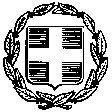 ΕΛΛΗΝΙΚΗ ΔΗΜΟΚΡΑΤΙΑ ΥΠΟΥΡΓΕΙΟ  ΠΑΙΔΕΙΑΣ, ΕΡΕΥΝΑΣ & ΘΡΗΣΚΕΥΜΑΤΩΝ-----ΓΕΝΙΚΗ Δ/ΝΣΗ ΠΡΟΣ/ΚΟΥ  Π.Ε. &  Δ.Ε.ΔΙΕΥΘΥΝΣΕΙΣ ΔΙΟΙΚΗΣΗΣ ΠΡΟΣ/ΚΟΥ  Α/ΘΜΙΑΣ & Β/ΘΜΙΑΣ  ΕΚΠ/ΣΗΣΤΜΗΜΑΤΑ Γ΄-----ΑΝΑΡΤΗΤΕΑ ΣΤΟ ΔΙΑΔΙΚΤΥΟΒαθμός Ασφαλείας:Βαθμός Προτερ.Μαρούσι, 20-04-2016              Αρ. Πρωτ.: 67520/E1      Ταχ. Δ/νση:	Α. Παπανδρέου 37Τ.Κ. – Πόλη: 	151 80   ΜΑΡΟΥΣΙΙστοσελίδα:	www.minedu.gov.grΠληροφορίες (μόνο για τις ΔΠΕ/ΔΔΕ): Πληροφορίες (μόνο για τις ΔΠΕ/ΔΔΕ): ΠΡΟΣ :Α/ΘΜΙΑ ΕΚΠΑΙΔΕΥΣΗ: Περ. Δ/νσεις, Δ/νσεις ΠΕ:  Μ. Ασλάνογλου: 2103442435, Α. Μπούσουλα: 210-3442467, Σ. Ράμμου: 2103442467,ΠΑΝΕΠΙΣΤΗΜΙΑ, ΤΕΙ, ΙΕΠ: Δ. Κυπαρίσσης: 2103442167,      Α. Βερβέρη: 210 3443266, Μητροπόλεις : A. Δούμα 210 3442120Ακαδημία Αθηνών, ΚΕΓ, Αρμεν. Κυαν. Σταυρός, Ισραηλιτική Κοινότητα: Γλ. Γκίνου: 210 3442335e-mail  :   ppe3@minedu.gov.grΒ/ΘΜΙΑ ΕΚΠΑΙΔΕΥΣΗ: Περ. Δ/νσεις, Δ/νσεις ΔΕ: Κ. Δημακοπούλου 210 3442278Μητροπόλεις - Ανώτατες Εκκλ/κές Ακαδημίες: Ε. Μπιγέρη - 210 3442280ΠΑΝΕΠΙΣΤΗΜΙΑ, ΤΕΙ: Α. Φραϊδάκη - 210 3442235 ΙΕΠ, Αρμεν. Κυαν. Σταυρός, Σιβιτανίδειος, ΕΟΠΠΕΠ, Ακαδημία Αθηνών, ΚΕΓ: Α. Κοκκινίδου – 210 3442278e-mail  :   dprb@minedu.gov.grΑ/ΘΜΙΑ ΕΚΠΑΙΔΕΥΣΗ: Περ. Δ/νσεις, Δ/νσεις ΠΕ:  Μ. Ασλάνογλου: 2103442435, Α. Μπούσουλα: 210-3442467, Σ. Ράμμου: 2103442467,ΠΑΝΕΠΙΣΤΗΜΙΑ, ΤΕΙ, ΙΕΠ: Δ. Κυπαρίσσης: 2103442167,      Α. Βερβέρη: 210 3443266, Μητροπόλεις : A. Δούμα 210 3442120Ακαδημία Αθηνών, ΚΕΓ, Αρμεν. Κυαν. Σταυρός, Ισραηλιτική Κοινότητα: Γλ. Γκίνου: 210 3442335e-mail  :   ppe3@minedu.gov.grΒ/ΘΜΙΑ ΕΚΠΑΙΔΕΥΣΗ: Περ. Δ/νσεις, Δ/νσεις ΔΕ: Κ. Δημακοπούλου 210 3442278Μητροπόλεις - Ανώτατες Εκκλ/κές Ακαδημίες: Ε. Μπιγέρη - 210 3442280ΠΑΝΕΠΙΣΤΗΜΙΑ, ΤΕΙ: Α. Φραϊδάκη - 210 3442235 ΙΕΠ, Αρμεν. Κυαν. Σταυρός, Σιβιτανίδειος, ΕΟΠΠΕΠ, Ακαδημία Αθηνών, ΚΕΓ: Α. Κοκκινίδου – 210 3442278e-mail  :   dprb@minedu.gov.gr1. Περιφερειακούς Διευθυντές Εκπ/σης2. Διευθυντές  Α/θμιας  και Β/θμιας      Εκπαίδευσης      Έδρες τουςΑ/ΘΜΙΑ ΕΚΠΑΙΔΕΥΣΗ: Περ. Δ/νσεις, Δ/νσεις ΠΕ:  Μ. Ασλάνογλου: 2103442435, Α. Μπούσουλα: 210-3442467, Σ. Ράμμου: 2103442467,ΠΑΝΕΠΙΣΤΗΜΙΑ, ΤΕΙ, ΙΕΠ: Δ. Κυπαρίσσης: 2103442167,      Α. Βερβέρη: 210 3443266, Μητροπόλεις : A. Δούμα 210 3442120Ακαδημία Αθηνών, ΚΕΓ, Αρμεν. Κυαν. Σταυρός, Ισραηλιτική Κοινότητα: Γλ. Γκίνου: 210 3442335e-mail  :   ppe3@minedu.gov.grΒ/ΘΜΙΑ ΕΚΠΑΙΔΕΥΣΗ: Περ. Δ/νσεις, Δ/νσεις ΔΕ: Κ. Δημακοπούλου 210 3442278Μητροπόλεις - Ανώτατες Εκκλ/κές Ακαδημίες: Ε. Μπιγέρη - 210 3442280ΠΑΝΕΠΙΣΤΗΜΙΑ, ΤΕΙ: Α. Φραϊδάκη - 210 3442235 ΙΕΠ, Αρμεν. Κυαν. Σταυρός, Σιβιτανίδειος, ΕΟΠΠΕΠ, Ακαδημία Αθηνών, ΚΕΓ: Α. Κοκκινίδου – 210 3442278e-mail  :   dprb@minedu.gov.grΑ/ΘΜΙΑ ΕΚΠΑΙΔΕΥΣΗ: Περ. Δ/νσεις, Δ/νσεις ΠΕ:  Μ. Ασλάνογλου: 2103442435, Α. Μπούσουλα: 210-3442467, Σ. Ράμμου: 2103442467,ΠΑΝΕΠΙΣΤΗΜΙΑ, ΤΕΙ, ΙΕΠ: Δ. Κυπαρίσσης: 2103442167,      Α. Βερβέρη: 210 3443266, Μητροπόλεις : A. Δούμα 210 3442120Ακαδημία Αθηνών, ΚΕΓ, Αρμεν. Κυαν. Σταυρός, Ισραηλιτική Κοινότητα: Γλ. Γκίνου: 210 3442335e-mail  :   ppe3@minedu.gov.grΒ/ΘΜΙΑ ΕΚΠΑΙΔΕΥΣΗ: Περ. Δ/νσεις, Δ/νσεις ΔΕ: Κ. Δημακοπούλου 210 3442278Μητροπόλεις - Ανώτατες Εκκλ/κές Ακαδημίες: Ε. Μπιγέρη - 210 3442280ΠΑΝΕΠΙΣΤΗΜΙΑ, ΤΕΙ: Α. Φραϊδάκη - 210 3442235 ΙΕΠ, Αρμεν. Κυαν. Σταυρός, Σιβιτανίδειος, ΕΟΠΠΕΠ, Ακαδημία Αθηνών, ΚΕΓ: Α. Κοκκινίδου – 210 3442278e-mail  :   dprb@minedu.gov.grΚΟΙΝ:  Όπως ο πίνακας αποδεκτώνΕΠΙΣΗΜΑΝΣΗ: Διευκρινίζονται τα ακόλουθα σχετικά με τα δικαιολογητικά που υποχρεούνται να καταθέσουν/αποστείλουν οι εκπαιδευτικοί Α/θμιας και Β/θμιας εκπαίδευσης με τις αιτήσεις απόσπασης:Με τις διατάξεις του άρθρου 1 του Ν. 4250/2014 καταργήθηκε η υποχρέωση υποβολής πρωτοτύπων ή επικυρωμένων αντιγράφων εγγράφων που έχουν εκδοθεί από τις δημόσιες υπηρεσίες και τους φορείς που υπάγονται στη συγκεκριμένη ρύθμιση και πλέον το Δημόσιο υποχρεούται να αποδέχεται τα απλά, ευανάγνωστα φωτοαντίγραφα των εγγράφων αυτών. Επομένως, όπου αναφέρεται στις εγκυκλίους ότι απαιτείται υποβολή εγγράφων, πρέπει υποχρεωτικά να γίνονται δεκτά ευανάγνωστα φωτοαντίγραφα αυτών.Οι Δ/νσεις Α/θμιας και Β/θμιας Εκπαίδευσης, σύμφωνα με τις ίδιες διατάξεις, έχουν την υποχρέωση διενέργειας δειγματοληπτικού ελέγχου, σε ποσοστό τουλάχιστον πέντε τοις εκατό (5%) επί του συνόλου των φωτοαντιγράφων που θα κατατεθούν. ΚΑΤΗΓΟΡΙΑ ΑΠΟΣΠΑΣΗΣΑΡΜΟΔΙΑ ΥΠΗΡΕΣΙΑ ΥΠΠΕΘΤΑΧ. Δ/ΝΣΗΤΗΛΕΦΩΝΟΥΠΕΥΘΥΝΟΣΓενική Γραμματεία Δια Βίου Μάθησης και Νέας Γενιάς και Γενική Γραμματεία Έρευνας  και Τεχνολογίας Διεύθυνση Ανθρώπινου Δυναμικού  Τομέων Έρευνας και Τεχνολογίας, Δια Βίου Μάθησης και Νέας Γενιάς Α. Παπανδρέου 37151 80 Μαρούσι 213131169421034428572103442860Βενεδίκη ΜαρίαΛότσιου ΑναστασίαΜιχαήλ ΜαρίαΓενική Γραμματεία Παιδείας & Θρησκευμάτων (τέως Κεντρική Υπηρεσία)Διεύθυνση Ανθρώπινου Δυναμικού Τομέων Παιδείας και Θρησκευμάτων-Τμήμα Α’Α. Παπανδρέου 37151 80 Μαρούσι210 3443215210 3443374Καστρινάκης ΠέτροςΚανελλή ΧάριςΕθνική Βιβλιοθήκη της Ελλάδος, Δημόσιες Βιβλιοθήκες & ΓΑΚΔιεύθυνση Ανθρώπινου Δυναμικού Τομέων Παιδείας και Θρησκευμάτων-Τμήμα Γ’Α. Παπανδρέου 37151 80 Μαρούσι210 3443407Παπαδολιοπούλου Σ.Καρναβά Ελ.Π.Ε.Κ.Διεύθυνση Ανθρώπινου Δυναμικού Τομέων Παιδείας και Θρησκευμάτων-Τμήμα Γ’Α. Παπανδρέου 37151 80 Μαρούσι210 3442581Κεραμίδα Μ.ΠΕΡΙΦΕΡΕΙΑΚΕΣ  Δ/ΝΣΕΙΣ  ΕΚΠΑΙΔΕΥΣΗΣΤΑΧΥΔΡΟΜΙΚΕΣ   ΔΙΕΥΘΥΝΣΕΙΣΥΠΕΥΘΥΝΟΣΤΗΛΕΦΩΝΑ ΔΙΕΥΘΥΝΣΕΩΝΑΤΤΙΚΗΣΑΝ. ΤΣΟΧΑ  15 – 17115 21 ΑΘΗΝΑ Ψυχουντάκη Δ.210  6464294210  6464257  ΑΝΑΤΟΛΙΚΗΣ ΜΑΚΕΔΟΝΙΑΣ & ΘΡΑΚΗΣΤΕΡΜΑ ΣΙΣΜΑΝΟΓΛΟΥ 691 00 ΚΟΜΟΤΗΝΗΛυρόπουλος Λ. 25310  83533ΒΟΡΕΙΟΥ  ΕΛΕΥΘΕΡΙΟΥ ΒΕΝΙΖΕΛΟΥ  26811 00 ΜΥΤΙΛΗΝΗΟρφανίδου Ο. (Α/θμια)Χατζησάββα Τ. (Β/θμια)22510  48158                     22510  48154ΔΥΤΙΚΗΣ  ΕΛΛΑΔΑΣΑΚΤΗ ΔΥΜΑΙΩΝ 25Α  262 22 ΠΑΤΡΑΚαυκά Θεοφαν. (Α/θμια)Παναγιωτόπουλος Αν. (Β/θμια)                                        2610  3624082610  362424ΔΥΤΙΚΗΣ  ΜΑΚΕΔΟΝΙΑΣΙ. ΜΑΚΡΥΓΙΑΝΝΗ  22 5501 00 ΚΟΖΑΝΗΣαπνάρα Β. (Α/θμια)Γκλαβίνα Ε. (Β/θμια)24610  2148924610  21489ΗΠΕΙΡΟΥΑΝΕΞΑΡΤΗΣΙΑΣ 146454 44 ΙΩΑΝΝΙΝΑΝτοβώνης Ι. 26510  8389726510  83979ΘΕΣΣΑΛΙΑΣΜΑΝΔΗΛΑΡΑ  23412 22 ΛΑΡΙΣΑΔεσκάτα Ε.Τερζούδη Μαρία2410 5392282410 539229ΙΟΝΙΩΝ  ΝΗΣΩΝΑΛΥΚΕΣ  ΠΟΤΑΜΟΥ491 00 ΚΕΡΚΥΡΑΒασιλειάδης Όθωνας (Α/θμια)Τσαμπαλά Γεωργία (Β/θμια)26610  82194ΚΕΝΤΡ.  ΜΑΚΕΔΟΝΙΑΣΛΕΩΦ. ΓΕΩΡΓΙΚΗΣ ΣΧΟΛΗΣ 65 (Κτίριο «Zeda»)57001 ΘΕΡΜΗΚάντιου Λ. (Α/θμια)Τσίμπου Μ. (Α/θμια)Φραγκούδη Θ. (Β/θμια)Κομψοπούλου Γεωργία     (Β/θμια)2310  474830 (Α/θμια)2310  474831 2310 474864 (Β/θμια)ΚΡΗΤΗΣΛ. ΚΝΩΣΣΟΥ 6713 06 ΗΡΑΚΛΕΙΟΒασιλειάδη Αργυρώ2810 347290          ΝΟΤΙΟΥ  ΟΜΗΡΟΥ  15  &  ΕΣΤΙΑΣ  2841 00 ΣΥΡΟΣΔεναξά Ζ. (Α/θμια)                   Ισαακίδης Χ. (Β/θμια)22810 8197422810 81984Τ. ΣΕΧΙΩΤΗ  38 - 40221 32 ΤΡΙΠΟΛΗΚοσμοπούλου Αγγελική-Μαρία (Α/θμια)Μελή Παναγιώτα (Β/θμια)2710 2301192710 230784ΣΤΕΡΕΑΣ  ΕΛΛΑΔΑΣΑΡΚΑΔΙΟΥ 8351 31 ΛΑΜΙΑ Τσουκνίδα Αθανασία22310 66151-2ΦΟΡΕΑΣΤΑΧ. Δ/ΝΣΗΤΗΛΕΦΩΝΟΥΠΕΥΘΥΝΟΣΚΕΝΤΡΟ ΕΛΛΗΝΙΚΗΣ ΓΛΩΣΣΑΣ (Κ.Ε.Γ.)Καραμαούνα 1, Πλατεία Σκρά
 551 32  Θεσσαλονίκη2313 331500Βλάχος ΓεώργιοςΕ.Ο.Π.Π.Ε.Π.Λεωφ. Εθν. Αντίστασης 41, 142 34 Νέα Ιωνία Αττικής210 2709081Μπουλντή ΒίκυΑΚΑΔΗΜΙΑ ΑΘΗΝΩΝΠανεπιστημίου 28,106 79  Αθήνα210 3664778210 3664788Γιαμάς ΠαύλοςΜπελετσιώτη ΔήμητραΙ.Ε.Π.Αν. Τσόχα 36,115 21 Αθήνα213 1335208 213 1335217Μπομπαρίδου Χρ.Φιλιάδου Θεοδ. Ι.ΝΕ.ΔΙ.ΒΙ.Μ.Αχαρνών 417 και Κοκκινάκη, 111 43 Αθήνα213 1314615Δρακόπουλος Γ. ΑΡΜΕΝΙΚΟΣ ΚΥΑΝΟΥΣ ΣΤΑΥΡΟΣΑριστοτέλους 8, 176 71 Καλλιθέα210 3252067210 9574973Κασπαριάν Α.Μπαμπογλιάν Ο.1.Εθνική Βιβλιοθήκη της Ελλάδος, Πανεπιστημίου 32, ΤΚ 106 79, Αθήνα2.Δημόσια Βιβλιοθήκη Αίγινας, Κυβερνείου 6, ΤΚ 180 10, Αίγινα3.Δημόσια Βιβλιοθήκη Αμφίκλειας, ΤΚ 352 00, Αμφίκλεια4.Δημόσια Ιστορική Βιβλιοθήκη Ανδρίτσαινας, ΤΚ 270 61, Ανδρίτσαινα5.Δημόσια Βιβλιοθήκη Αρεόπολης, ΤΚ 230 62, Αρεόπολη6.«Αιάντειος» Δημόσια Βιβλιοθήκη Αταλάντης, Πλατεία Δημαρχείου, ΤΚ 352 00, Αταλάντη7.Δημόσια Κεντρική Βιβλιοθήκη Βέροιας, Έλλης 8, ΤΚ 591 00, Βέροια8.Δημόσια Βιβλιοθήκη Βυτίνας, ΤΚ 220 10, Βυτίνα9.Δημόσια Κεντρική Βιβλιοθήκη Γρεβενών, 13ης  Οκτωβρίου 27, ΤΚ 511 00, Γρεβενά10.Δημόσια Βιβλιοθήκη Δελφών, Βασ. Παύλου & Φρειδερίκης 40, ΤΚ 330 54, Δελφοί11.Δημόσια Ιστορική Βιβλιοθήκη Δημητσάνας , ΤΚ 220 07, Δημητσάνα12.Δημόσια Κεντρική Βιβλιοθήκη Δράμας, Αγ. Βαρβάρας 5, ΤΚ 661 00, Δράμα13.Δημόσια Κεντρική Βιβλιοθήκη Έδεσσας, Φιλίππου 32-34, ΤΚ 582 00, Έδεσσα14.Δημόσια Κεντρική Βιβλιοθήκη Ελευθερούπολης, Πλατεία Αγίου Νικολάου, ΤΚ 641 00, Ελευθερούπολη15.Δημόσια Ιστορική Βιβλιοθήκη Ζαγοράς, ΤΚ 370 01, Ζαγορά16.Δημόσια Ιστορική Βιβλιοθήκη Ζακύνθου, Πλατεία Διονυσίου Σολωμού, ΤΚ 291 00, Ζάκυνθος17.«Ζωσιμαία» Δημόσια Κεντρική Ιστορική Βιβλιοθήκη Ιωαννίνων, Ελευθερίου Βενιζέλου και Μπότσαρη, ΤΚ 454 44, Ιωάννινα18.Δημόσια Κεντρική Βιβλιοθήκη Καλαμάτας, Αριστομένους 33, ΤΚ 241 00, Καλαμάτα19.Δημόσια Κεντρική Βιβλιοθήκη Καρπενησίου, Εθνική Οδός Καρπενησίου-Αγρινίου, ΤΚ 361 00, Καρπενήσι20.Δημόσια Κεντρική  Ιστορική Βιβλιοθήκη Κέρκυρας, Αγγλικοί Στρατώνες, ΤΚ 491 00, Κέρκυρα21.Δημόσια Κεντρική Βιβλιοθήκη Κιλκίς, Πλ. Δημοτικής Αγοράς, ΤΚ 611 00, Κιλκίς22.Δημόσια Κεντρική Βιβλιοθήκη Κόνιτσας, Πλατεία Ελευθερίας, ΤΚ 441 00, Κόνιτσα23.Δημόσια Κεντρική Βιβλιοθήκη Λαμίας, Αινιάνων 6, ΤΚ 351 00, Λαμία24.Δημόσια Κεντρική Βιβλιοθήκη Λάρισας «Κων/νος Κούμας», 28ης Οκτωβρίου 9, ΤΚ 412 23, Λάρισα25.Δημόσια Κεντρική Βιβλιοθήκη Λεβαδείας, Δαιδάλου & Κάδμου, ΤΚ 321 00, Λειβαδιά26.Δημόσια Βιβλιοθήκη Λευκάδας, Ροντογιάννη 11, ΤΚ 311 00, Λευκάδα27.Δημόσια Κεντρική Βιβλιοθήκη Ληξουρίου, Αικατερίνης Τουλ 1, ΤΚ 282 00, Ληξούρι28.Δημόσια Ιστορική Βιβλιοθήκη Μήθυμνας, Χατζηαποστόλη 18, ΤΚ 811 08, Μήθυμνα29.Δημόσια Βιβλιοθήκη Μηλεών, ΤΚ 370 10, Μηλιές Βόλου30.Δημόσια Ρουμάνειος Βιβλιοθήκη Μολάων, ΤΚ 230 52, Μολάοι Λακωνίας31.Δημόσια Βιβλιοθήκη Μουζακίου, ΤΚ 430 60, Μουζάκι Καρδίτσας32.Δημόσια Κεντρική Βιβλιοθήκη Μυτιλήνης, Σμύρνης 11, ΤΚ 811 00, Μυτιλήνη33.«Παπαχαραλάμπειος» Δημόσια Κεντρική Βιβλιοθήκη Ναυπάκτου, Κοζώνη 7, ΤΚ 303 00, Ναύπακτος34.Δημόσια Κεντρική Βιβλιοθήκη Ναυπλίου, Κωλέττη 3, ΤΚ 211 00, Ναύπλιο35.Δημόσια Βιβλιοθήκη Πεταλιδίου, ΤΚ 240 05, Πεταλίδι36. Δημόσια Κεντρική Βιβλιοθήκη Πύργου, Γερμανού & Μυρτίλου, ΤΚ 271 00, Πύργος37.Δημόσια Κεντρική Βιβλιοθήκη Ρεθύμνου, Αγίας Βαρβάρας 26, ΤΚ 741 00, Ρέθυμνο38.Δημόσια Κεντρική Βιβλιοθήκη Ρόδου, Αριστοτέλους 1, ΤΚ 851 00, Ρόδος39.Δημόσια Κεντρική Ιστορική Βιβλιοθήκη Σάμου, Θεμιστοκλή Σοφούλη 47, ΤΚ 831 00, Σάμος40.Δημόσια Κεντρική Βιβλιοθήκη Σερρών, Ν. Νικολάου 20, ΤΚ 621 24, Σέρρες41.Δημόσια Κεντρική Ιστορική Βιβλιοθήκη Σιάτιστας , Πλατεία Τσιστοπούλου 3, ΤΚ 503 00, Σιάτιστα42.Δημόσια Κεντρική Βιβλιοθήκη Σπάρτης, Λυκούργου 135, ΤΚ 231 00, Σπάρτη43.Δημόσια Κεντρική Βιβλιοθήκη Τρίπολης, Δολιανών 1, ΤΚ 221 00, Τρίπολη44.Δημόσια Κεντρική Βιβλιοθήκη Φλώρινας , Αργυροκάστρου 1, ΤΚ 531 00, Φλώρινα45.Δημόσια Κεντρική Βιβλιοθήκη Χαλκίδας, Μ. Κακαρά 2, ΤΚ 341 00, Χαλκίδα46.Δημόσια Κεντρική Ιστορική Βιβλιοθήκη Χίου «Κοραής», Κοραή 2, ΤΚ 821 00, ΧίοςΑ/ΑΑΡΧΕΙΑΚΗ ΥΠΗΡΕΣΙΑΔΙΕΥΘΥΝΣΗΤΚ1ΓΑΚ - ΚΕΝΤΡΙΚΗ ΥΠΗΡΕΣΙΑΔΑΦΝΗΣ 61, ΨΥΧΙΚΟ154 522ΓΑΚ - Ν. ΑΙΤΩΛ/ΝΙΑΣΠΡΩΗΝ ΣΤΡΑΤΟΠΕΔΟ ΚΑΨΑΛΗ,  ΜΕΣΟΛΟΓΓΙ302 003ΓΑΚ - Ν. ΑΡΓΟΛΙΔΑΣΒ. ΧΑΛΗ 12- Τ. Θ. 119, ΝΑΥΠΛΙΟ211 004ΓΑΚ - Ν. ΑΡΚΑΔΙΑΣΣ. ΚΑΡΥΔΗ & ΟΜΗΡΩΝ, ΤΡΙΠΟΛΗ221 005ΓΑΚ - Ν. ΑΡΤΑΣΒ΄ΠΑΡ/ΛΟΣ ΠΕΡΙΦ. ΟΔΟΥ,   Τ.Θ. 125,  ΑΡΤΑ471 006ΓΑΚ - Ν. ΑΧΑΪΑΣΜΑΙΖΩΝΟΣ 174 KAI KOΡΑΗ, ΠΑΤΡΑ262 227ΓΑΚ - Ν. ΓΡΕΒΕΝΩΝΔΙΟΙΚΗΤΗΡΙΟ, ΓΡΕΒΕΝΑ511 008ΓΑΚ - Ν. ΔΡΑΜΑΣ1ης ΙΟΥΛΙΟΥ 1,  ΔΡΑΜΑ661009ΓΑΚ - Ν. ΔΩΔ/ΝΗΣΟΥΓΡΑΦΕΙΟ 13, Α' ΟΡΟΦΟΣ, Ν. ΑΓΟΡΑ, ΡΟΔΟΣ851 0010ΓΑΚ - Ν. ΕΒΡΟΥΕΜΠΟΡΙΟΥ 7 & ΑΡΚΑΔΙΟΥΠΟΛΕΩΣ, ΑΛΕΞΑΝΔΡΟΥΠΟΛΗ681 3211ΓΑΚ - Ν. ΕΥΒΟΙΑΣΤΖΑΒΕΛΑ 5,  ΧΑΛΚΙΔΑ341 0012ΓΑΚ - Ν. ΕΥΡΥΤΑΝΙΑΣΨΑΡΩΝ 1,  ΚΑΡΠΕΝΗΣΙ361 0013ΓΑΚ - Ν. ΖΑΚΥΝΘΟΥΠΛ. ΔΙΟΝΥΣΙΟΥ ΣΟΛΩΜΟΥ,  ΖΑΚΥΝΘΟΣ291 0014ΓΑΚ - Ν. ΗΛΕΙΑΣΘΕΜΙΣΤΟΚΛΕΟΥΣ & ΓΥΜΝΑΣΙΑΡΧΟΥ ΔΟΥΚΑ 7, ΠΥΡΓΟΣ271 0015ΓΑΚ - Ν. ΗΜΑΘΙΑΣΟΛΓΑΝΟΥ 23 ,      ΒΕΡΟΙΑ591 3216ΓΑΚ - ΙΣΤΟΡ. ΑΡΧΕΙΟ ΗΠΕΙΡΟΥΔ. ΦΙΛΟΣΟΦΟΥ & ΓΛΥΚΗΔΩΝ,  ΙΩΑΝΝΙΝΑ452 2117ΓΑΚ - Ν. ΗΡΑΚΛΕΙΟΥΜΟΝΗ ΚΑΡΔΙΩΤΙΣΣΗΣ 30/ Τ.Θ. 1274   ΗΡΑΚΛΕΙΟ712 01 18ΓΑΚ - Ν. ΚΑΒΑΛΑΣΜΗΤΡΟΠΟΛΕΩΣ 1 & ΠΑΛΑΙΟΛΟΓΟΥ/ Τ.Θ. 1158, ΚΑΒΑΛΑ654 0319ΓΑΚ - Ν. ΚΑΡΔΙΤΣΑΣΤΕΡΜΑ ΕΠΤΑΝΗΣΟΥ, ΚΑΡΔΙΤΣΑ431 0020ΓΑΚ - Ν.ΚΑΣΤΟΡΙΑΣΜΕΓΑΛΟΥ ΑΛΕΞΑΝΔΡΟΥ, ΔΙΟΙΚΗΤΗΡΙΟ, T.Θ. 209,ΚΑΣΤΟΡΙΑ521 0021ΓΑΚ - Ν. ΚΕΡΚΥΡΑΣΠΑΛΑΙΟ ΦΡΟΥΡΙΟ, ΚΕΡΚΥΡΑ491 0022ΓΑΚ - Ν. ΚΕΦΑΛΛΟΝΙΑΣΓΕΡΜΕΝΗ & ΚΟΝΤΟΜΙΧΑΛΟΥ 1, ΑΡΓΟΣΤΟΛΙ281 0023ΓΑΚ - Ν. ΚΙΛΚΙΣΠΛΑΤΩΝΟΣ 16,  Τ. Θ. 152, ΚΙΛΚΙΣ611 0024ΓΑΚ - Ν. ΚΟΖΑΝΗΣΔΩΔΕΚΑΝΗΣΟΥ 18, ΚΟΖΑΝΗ501 0025ΓΑΚ - Ν. ΚΟΡΙΝΘΙΑΣΑΓ. ΝΙΚΟΛΑΟΥ  17α,  ΚΟΡΙΝΘΟΣ201 3126ΓΑΚ - ΙΣΤ. ΑΡΧ. ΚΡΗΤΗΣΙ. ΣΦΑΚΙΑΝΑΚΗ 20,  ΧΑΝΙΑ731 3427ΓΑΚ - Ν. ΚΥΚΛΑΔΩΝΠΛΑΤΕΙΑ ΜΙΑΟΥΛΗ, ΕΡΜΟΥΠΟΛΗ ,  ΣΥΡΟΣ841 0028ΓΑΚ - Ν. ΛΑΚΩΝΙΑΣΒΡΑΣΙΔΟΥ 174, ΣΠΑΡΤΗ231 0029ΓΑΚ - Ν. ΛΑΡΙΣΑΣΣΚΑΡΛΑΤΟΥ ΣΟΥΤΣΟΥ 10412 2230ΓΑΚ - Ν.ΛΑΣΙΘΙΟΥΑΝΑΠ. ΠΟΛΕΜΟΥ 3, ΝΕΑΠΟΛΗ724 0031ΓΑΚ - Ν. ΛΕΣΒΟΥ8ης ΝΟΕΜΒΡΙΟΥ 21-23,  ΜΥΤΙΛΗΝΗ811 3132ΓΑΚ - Ν. ΛΕΥΚΑΔΑΣΘ. ΣΤΡΑΤΟΥ 1, ΛΕΥΚΑΔΑ311 0033ΓΑΚ - Ν. ΜΑΓΝΗΣΙΑΣΜΑΓΝΗΤΩΝ  & ΣΠ. ΣΠΥΡΙΔΗ,  Τ. Θ. 1291,  ΒΟΛΟΣ381 1034ΓΑΚ - ΙΣΤ. ΑΡΧ. ΜΑΚΕΔΟΝΙΑΣΑΛ. ΠΑΠΑΝΑΣΤΑΣΙΟΥ 21, Τ.Θ. 18001 ΘΕΣΣΑΛΟΝΙΚΗ546 3935ΓΑΚ - Ν. ΜΕΣΣΗΝΙΑΣΥΠΑΠΑΝΤΗΣ 36, ΚΑΛΑΜΑΤΑ241 3336ΓΑΚ - Ν. ΞΑΝΘΗΣΒΕΝΙΖΕΛΟΥ 30,  ΞΑΝΘΗ671 0037ΓΑΚ - Ν. ΠΕΛΛΑΣΛΕΩΦ. ΦΙΛΙΠΠΟΥ 38, ΕΔΕΣΣΑ582 0038ΓΑΚ - Ν. ΠΙΕΡΙΑΣΠΡΟΥΣΣΗΣ 10,  ΚΑΤΕΡΙΝΗ601 0039ΓΑΚ - Ν. ΠΡΕΒΕΖΑΣΚΑΡΑΜΑΝΗ 1, ΠΡΕΒΕΖΑ481 0040ΓΑΚ - Ν. ΡΕΘΥΜΝΟΥΚΩΝ. ΣΑΘΑ 18,  Τ. Θ. 154,  ΡΕΘΥΜΝΟ741 3241ΓΑΚ - Ν. ΡΟΔΟΠΗΣΔ. ΜΠΛΕΤΣΑ 19, ΚΟΜΟΤΗΝΗ691 0042ΓΑΚ - Ν. ΣΑΜΟΥΚΤΗΡΙΟ ΠΑΛΑΙΩΝ ΦΥΛΑΚΩΝ,  ΣΑΜΟΣ831 0043ΓΑΚ - Ν. ΣΕΡΡΩΝΔΗΜ. ΥΨΗΛΑΝΤΗ 1,  ΣΕΡΡΕΣ621 2344ΓΑΚ - Ν. ΤΡΙΚΑΛΩΝΚΟΛΟΚΟΤΡΩΝΗ 13, ΤΡΙΚΑΛΑ421 0045ΓΑΚ - Ν. ΦΘΙΩΤΙΔΑΣΑΙΝΙΑΝΩΝ 6, ΛΑΜΙΑ351 0046ΓΑΚ - Ν. ΦΛΩΡΙΝΑΣΑΒΕΡΩΦ 36,  ΦΛΩΡΙΝΑ531 0047ΓΑΚ - Ν. ΦΩΚΙΔΑΣΠΑΠΑΧΡΗΣΤΟΥ 25 & ΚΟΡΔΩΝΗ, ΑΜΦΙΣΣΑ331 0048ΓΑΚ - Ν. ΧΑΛΚΙΔΙΚΗΣΠΑΛΑΙΟ ΔΙΚΑΣΤΙΚΟ ΜΕΓΑΡΟ (ΠΑΠΑΓΕΩΡΓΑΚΗ 1),  Τ.Θ.60,  ΠΟΛΥΓΥΡΟΣ ΧΑΛΚΙΔΙΚΗΣ631 0049ΓΑΚ - Ν. ΧΙΟΥ ΚΟΡΑΗ 2,  ΧΙΟΣ821 0050ΓΑΚ - ΤΟΠ. ΑΡΧ. ΑΓΙΑΣΜΕΤΑΞΟΧΩΡΙ,  ΑΓΙΑ ΛΑΡΙΣΑΣ400 0351ΓΑΚ - ΤΟΠ. ΑΡΧ. ΑΙΓΙΝΑΣΚΥΒΕΡΝΕΙΟΥ 6/ Τ.Θ. 67,   ΑΙΓΙΝΑ180 1052ΓΑΚ - ΤΟΠ. ΑΡΧ. ΑΙΓΙΟΥΖΩΟΔΟΧΟΥ ΠΗΓΗΣ 129,  ΑΙΓΙΟ251 0053ΓΑΚ - ΤΟΠ. ΑΡΧ. ΔΗΜΗΤΣΑΝΑΣΒΙΒΛΙΟΘΗΚΗ, ΔΗΜΗΤΣΑΝΑ220 0754ΓΑΚ - ΤΟΠ. ΑΡΧ. ΙΘΑΚΗΣΒΑΘΥ,   ΙΘΑΚΗ283 0055ΓΑΚ - ΤΟΠ. ΑΡΧ. ΚΥΘΗΡΩΝΧΩΡΑ ΚΥΘΗΡΩΝ, ΚΥΘΗΡΑ801 0056ΓΑΚ - ΤΟΠ. ΑΡΧ. ΛΕΡΟΥΠΛΑΤΑΝΟΣ,  ΛΕΡΟΣ854 0057ΓΑΚ - ΤΟΠ. ΑΡΧ. ΛΕΩΝΙΔΙΟΥΔΗΜΑΡΧΕΙΟ,  ΛΕΩΝΙΔΙΟ223 0058ΓΑΚ - ΤΟΠ. ΑΡΧ. ΛΙΜΝΗΣΛΙΜΝΗ ΕΥΒΟΙΑΣ340 0559ΓΑΚ - ΤΟΠ. ΑΡΧ. ΝΑΞΟΥΚΤΗΡΙΟ ΣΧΟΛΗΣ ΟΥΡΣΟΥΛΙΝΩΝ, ΝΑΞΟΣ843 0060ΓΑΚ - ΤΟΠ. ΑΡΧ. ΠΑΞΩΝΜΑΓΑΖΙΑ, ΠΑΞΟΙ490 8261ΓΑΚ - ΤΟΠ. ΑΡΧ. ΠΑΡΑΜΥΘΙΑΣΔΙΟΙΚΗΤΗΡΙΟ, ΠΑΡΑΜΥΘΙΑ462 0062ΓΑΚ - ΤΟΠ. ΑΡΧ. ΠΟΡΟΥΚΤΗΡΙΟ ΣΥΓΓΡΟΥ, ΠΟΡΟΣ180 2063ΓΑΚ - ΤΟΠ. ΑΡΧ. ΣΑΛΑΜΙΝΑΣΜΕΓ. ΑΛΕΞΑΝΔΡΟΥ 29,  ΣΑΛΑΜΙΝΑ189 0064ΓΑΚ - ΤΟΠ. ΑΡΧ. ΣΠΕΤΣΩΝΙΕΡΑ ΜΟΝΗ ΑΓ. ΝΙΚΟΛΑΟΥ ΣΠΕΤΣΩΝ 180 5065ΓΑΚ - ΤΟΠ. ΑΡΧ. ΥΔΡΑΣΥΔΡΑ180 40Π.Ε.Κ.ΤΑΧΥΔΡΟΜΙΚΗ ΔΙΕΥΘΥΝΣΗΤΗΛΕΦΩΝΑ1ο  Π.Ε.Κ. ΑθήναςΗρ.Κωνσταντοπούλου (ένταντι αρ.121 –Πολυκλαδικά Σχολεία Ηλιούπολης)                    Τ.Κ. 16341, Ηλιούπολη Αττικής 210 9921617, 210 99680312ο Π.Ε.Κ. ΑθήναςΑνδρέα Μεταξά 7, 15237 Φιλοθέη210 6892177, 210 6891697210 68386243ο Π.Ε.Κ. ΑθήναςΜιχαλακοπούλου & Αγ.Τριάδος, 12137 Περιστέρι210 5772666, 210 5772966Π.Ε.Κ. ΠειραιάΑσκληπιού & Παπαστράτου 14, 18545 Πειραιάς210 4111113-151ο  Π.Ε.Κ. Θεσσαλονίκης27ο Λύκειο, Κλέανθους 59 & Παπαηλιάκη,54453 Άνω Τούμπα, Θεσσαλονίκη2310 907876, 2310 9272872310 9040172ο Π.Ε.Κ. ΘεσσαλονίκηςΛεωφ. Στρατού 129, 56429 Πολίχνη2310 207262, 2310 207635Π.Ε.Κ. ΑλεξανδρούποληςΟψικίου 23, 68100 Αλεξανδρούπολη25510 26466, 25510 36771Π.Ε.Κ. ΗρακλείουΙ. Κορνάρου, Εσταυρωμένος, 71410 Ηράκλειο Κρήτης2810 250793, 2810 251875, 2810 312264Π.Ε.Κ. ΙωαννίνωνΑμάλθειας 12, 45500, Καρδαμίτσια, Ιωάννινα - Τ.Θ. 1120, 45110 Ιωάννινα26510 43948, 26510 4422626510 48537Π.Ε.Κ. ΚαβάλαςΚων. Τσολάκη 44, 65403 Καβάλα2510 622110-11Π.Ε.Κ. ΚοζάνηςΜακρυγιάννη 22, 50100 Κοζάνη24610 23146, 24610 22293Π.Ε.Κ. ΛαμίαςΑρκαδίου 8, 35100 Λαμία22310 81842, 22310 81830, 22310 81843, 22310 81814Π.Ε.Κ. ΛάρισαςΠλούτωνος 26 & Ηρώων Πολυτεχνείου,41221 Λάρισα2410 552865,Π.Ε.Κ. ΜυτιλήνηςΓ. Μούρα 10, 81100 Μυτιλήνη22510 41536Π.Ε.Κ. Πάτρας3ο Δ.Σ. Εργατικές Κατοικίες Παραλίας,26333 ΠάτραΤ.Θ. 2531, 26110 Πάτρα2610 526621, 2610 526139Π.Ε.Κ. Τρίπολης4o Λύκειο, Ακαδημίας 12, 22100 Τρίπολη2710 238314, 2710 2273202710 227321ΠΕΡΙΦΕΡΕΙΑ ΑΝΑΤΟΛΙΚΗΣ ΜΑΚΕΔΟΝΙΑΣ & ΘΡΑΚΗΣ Δ.Ι.Ε.Κ.1ΑΛΕΞΑΝΔΡΟΥΠΟΛΗΣ2ΔΙΔΥΜΟΤΕΙΧΟΥ3ΔΡΑΜΑΣ4ΚΑΒΑΛΑΣ5ΚΟΜΟΤΗΝΗΣ6ΞΑΝΘΗΣ7ΟΡΕΣΤΙΑΔΑΣΠΕΡΙΦΕΡΕΙΑ ΑΤΤΙΚΗΣΔ.Ι.Ε.Κ.8ΑΓ. ΔΗΜΗΤΡΙΟΥ 9ΑΓ. ΣΤΕΦΑΝΟΥ10ΑΓΙΩΝ ΑΝΑΡΓΥΡΩΝ11ΑΙΓΑΛΕΩ12ΑΙΓΙΝΑΣ13ΑΚΑΔΗΜΙΑ ΠΛΑΤΩΝΟΣ14ΑΜΑΡΟΥΣΙΟΥ15ΑΜΠΕΛΟΚΗΠΩΝ16ΑΧΑΡΝΩΝ17ΒΑΡΗΣ18ΓΑΛΑΤΣΙΟΥ19ΓΛΥΦΑΔΑΣ20ΔΑΦΝΗΣ-ΥΜΗΤΤΟΥ21ΕΛΛΗΝΙΚΟΥ-ΑΡΓΥΡΟΥΠΟΛΗΣ22ΖΩΓΡΑΦΟΥ23ΗΛΙΟΥΠΟΛΗΣ 24ΚΕΡΑΤΣΙΝΙΟΥ25ΚΗΦΙΣΙΑΣ26ΚΟΡΥΔΑΛΛΟΥ 27ΜΑΝΔΡΑΣ ΕΙΔΥΛΛΙΑΣ28ΜΑΡΚΟΠΟΥΛΟΥ29ΜΕΓΑΡΩΝ30ΜΕΤΑΜΟΡΦΩΣΗΣ31ΜΕΤΑΞΟΥΡΓΕΙΟΥ32ΝΕΑΣ ΙΩΝΙΑΣ33ΝΕΑΣ ΣΜΥΡΝΗΣ34ΝΙΚΑΙΑΣ35ΠΕΙΡΑΙΑ36ΠΕΡΙΣΤΕΡΙΟΥ37ΣΑΛΑΜΙΝΑΣ38ΦΥΛΑΚΩΝ ΑΥΛΩΝΑ39ΦΥΛΑΚΩΝ ΚΟΡΥΔΑΛΛΟΥ40ΦΥΛΗΣ41ΧΑΪΔΑΡΙΟΥ42ΧΑΛΑΝΔΡΙΟΥΠΕΡΙΦΕΡΕΙΑ ΒΟΡΕΙΟΥ ΑΙΓΑΙΟΥ Δ.Ι.Ε.Κ.43ΛΗΜΝΟΥ44ΜΥΤΙΛΗΝΗΣ 45ΣΑΜΟΥ46ΧΙΟΥΠΕΡΙΦΕΡΕΙΑ ΔΥΤΙΚΗΣ ΕΛΛΑΔΑΣΔ.Ι.Ε.Κ.47ΑΓΡΙΝΙΟΥ48ΑΙΓΙΟΥ49ΑΜΑΛΙΑΔΟΣ50ΒΟΝΙΤΣΑΣ51ΔΥΤΙΚΗΣ ΑΧΑΪΑΣ52ΜΕΣΟΛΟΓΓΙΟΥ53ΝΑΥΠΑΚΤΟΥ54ΠΑΤΡΑΣ55ΠΥΡΓΟΥ                    ΠΕΡΙΦΕΡΕΙΑ ΔΥΤΙΚΗΣ ΜΑΚΕΔΟΝΙΑΣ Δ.Ι.Ε.Κ.56ΑΜΥΝΤΑΙΟΥ57ΓΡΕΒΕΝΩΝ58ΚΑΣΤΟΡΙΑΣ59ΚΟΖΑΝΗΣ60ΠΤΟΛΕΜΑΪΔΑΣ61ΦΛΩΡΙΝΑΣΠΕΡΙΦΕΡΕΙΑ ΗΠΕΙΡΟΥ Δ.Ι.Ε.Κ.62ΑΡΤΑΣ63ΗΓΟΥΜΕΝΙΤΣΑΣ64ΙΩΑΝΝΙΝΩΝ65ΚΟΝΙΤΣΑΣ66ΠΡΕΒΕΖΑΣΠΕΡΙΦΕΡΕΙΑ ΘΕΣΣΑΛΙΑΣΔ.Ι.Ε.Κ.67ΒΟΛΟΥ68ΚΑΡΔΙΤΣΑΣ691ο ΛΑΡΙΣΑΣ 702ο ΛΑΡΙΣΑΣ 71ΤΡΙΚΑΛΩΝΠΕΡΙΦΕΡΕΙΑ ΙΟΝΙΩΝ ΝΗΣΩΝ 73Δ.Ι.Ε.Κ.72ΖΑΚΥΝΘΟΥ73ΚΕΡΚΥΡΑΣ74ΚΕΦΑΛΟΝΙΑΣ75ΛΕΥΚΑΔΑΣΠΕΡΙΦΕΡΕΙΑ ΚΕΝΤΡΙΚΗΣ ΜΑΚΕΔΟΝΙΑΣ Δ.Ι.Ε.Κ.76ΑΡΙΔΑΙΑΣ 77ΒΕΡΟΙΑΣ78ΓΙΑΝΝΙΤΣΩΝ 79ΕΔΕΣΣΑΣ80ΕΠΑΝΟΜΗΣ81ΕΥΟΣΜΟΥ82ΘΕΡΜΗΣ83ΘΕΣΣΑΛΟΝΙΚΗΣ 84ΚΑΤΕΡΙΝΗΣ85ΚΙΛΚΙΣ86ΚΟΥΦΑΛΙΩΝ87ΛΑΓΚΑΔΑ88ΜΟΝΑΣΤΗΡΙΟΥ89ΝΕΑΣ ΖΙΧΝΗΣ90ΝΕΑΠΟΛΗΣ91ΝΕΩΝ  ΜΟΥΔΑΝΙΩΝ92ΠΑΙΟΝΙΑΣ93ΠΥΛΑΙΑΣ-ΧΟΡΤΙΑΤΗ94ΣΕΡΡΩΝ95ΣΙΔΗΡΟΚΑΣΤΡΟΥ96ΣΙΝΔΟΥ97ΤΡΙΑΝΔΡΙΑΣ98ΦΥΛΑΚΩΝ ΚΑΣΣΑΝΔΡΑΣ99ΧΑΛΚΙΔΙΚΗΣΠΕΡΙΦΕΡΕΙΑ ΚΡΗΤΗΣ Δ.Ι.Ε.Κ.100ΑΓΙΟΥ ΝΙΚΟΛΑΟΥ101ΑΠΟΚΟΡΩΝΟΥ1021ο ΗΡΑΚΛΕΙΟΥ1032ο ΗΡΑΚΛΕΙΟΥ 104ΙΕΡΑΠΕΤΡΑΣ105ΡΕΘΥΜΝΟΥ106ΣΗΤΕΙΑΣ107ΧΑΝΙΩΝΠΕΡΙΦΕΡΕΙΑ ΝΟΤΙΟΥ ΑΙΓΑΙΟΥ Δ.Ι.Ε.Κ.108ΚΑΛΥΜΝΟΥ109ΚΩ110ΝΑΞΟΥ111ΡΟΔΟΥ112ΣΥΡΟΥΠΕΡΙΦΕΡΕΙΑ ΠΕΛΟΠΟΝΝΗΣΟΥ Δ.Ι.Ε.Κ.113ΑΡΓΟΥΣ114ΚΑΛΑΜΑΤΑΣ115ΚΟΡΙΝΘΟΥ116ΜΕΓΑΛΟΠΟΛΗΣ117ΝΑΥΠΛΙΟΥ118ΣΠΑΡΤΗΣ119ΣΤΕΜΝΙΤΣΑΣ120ΤΡΙΠΟΛΗΣ121ΤΡΙΦΥΛΙΑΣΠΕΡΙΦΕΡΕΙΑ ΣΤΕΡΕΑΣ ΕΛΛΑΔΑΣΔ.Ι.Ε.Κ.122ΑΜΦΙΣΣΑΣ123ΘΗΒΑΣ124ΙΣΤΙΑΙΑΣ ΑΙΔΗΨΟΥ125ΚΑΡΠΕΝΗΣΙΟΥ 126ΚΑΡΥΣΤΟΥ127ΛΑΜΙΑΣ128ΛΙΒΑΔΕΙΑΣ129ΧΑΛΚΙΔΑΣΙΕΚ ΕΙΔΙΚΗΣ ΑΓΩΓΗΣΔ.Ι.Ε.Κ. ΕΙΔΙΚΗΣ ΑΓΩΓΗΣ1ΑΓΙΑΣ ΠΑΡΑΣΚΕΥΗΣ2ΠΥΛΑΙΑΣ-ΧΟΡΤΙΑΤΗ